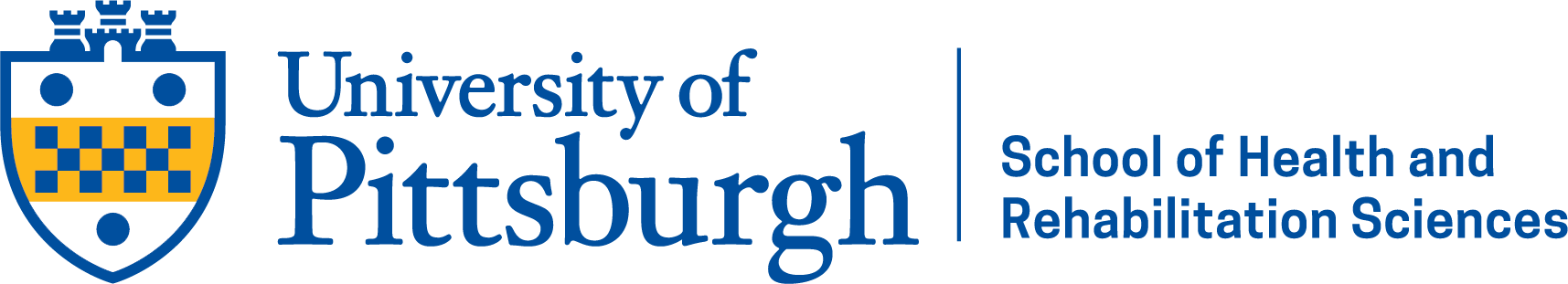 Communication Science (BA) fall 2022 transfer applicant self-evaluation worksheet 	Click here to view all admission requirementsMinimum GPA - cumulative 2.7560 transferrable* credits required to begin the program Complete prerequisite coursework with a minimum grade of CPrerequisites:Prerequisites (continued): A minimum of six credits from the requirements below must be completed before entering the program. The additional credits (15) may be completed before or during the program.
*Students should have 60 transferrable credits when they enter the program. Any exceptions must be approved in advance. Transfer of credits earned at other college-level accredited is not guaranteed. An official credit evaluation is conducted at the time of application. We encourage you to reach out to the SHRS admission team and request an unofficial credit evaluation before you apply.**Dietrich School of Arts & Sciences General Education CategoriesPitt courseCreditsCourse you took or are taking to fulfill this requirementCollege Algebra or higher math3 creditsStatistics 3-4 creditsEnglish Composition 3 creditsIntensive Writing 3 creditsOral Communication3 creditsPsychology 3 creditsBiological Science (Human Biology or Human Anatomy & Physiology)3 creditsPhysical Science (Physics or Chemistry) 3 creditsPitt courseCreditsCourse you took or are taking to fulfill this requirementLifespan/Human Development 3 creditsCognitive/Neurological Foundations3 creditsLiterature**(must be English or American)3 creditsPhilosophical Thinking or Ethics**3 creditsSocial Science** or Quantitative & Formal Reasoning** (in addition to the Statistics prerequisite)3 creditsGlobal Issues**, Diversity**, or Cross-Cultural Awareness**, or Study Abroad credits6 credits